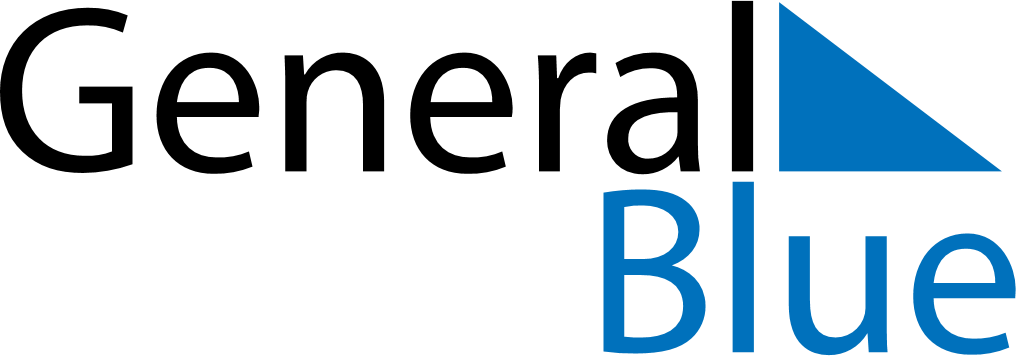 November 2024November 2024November 2024November 2024November 2024November 2024Don Carlos, Northern Mindanao, PhilippinesDon Carlos, Northern Mindanao, PhilippinesDon Carlos, Northern Mindanao, PhilippinesDon Carlos, Northern Mindanao, PhilippinesDon Carlos, Northern Mindanao, PhilippinesDon Carlos, Northern Mindanao, PhilippinesSunday Monday Tuesday Wednesday Thursday Friday Saturday 1 2 Sunrise: 5:28 AM Sunset: 5:18 PM Daylight: 11 hours and 50 minutes. Sunrise: 5:28 AM Sunset: 5:18 PM Daylight: 11 hours and 50 minutes. 3 4 5 6 7 8 9 Sunrise: 5:28 AM Sunset: 5:18 PM Daylight: 11 hours and 50 minutes. Sunrise: 5:28 AM Sunset: 5:18 PM Daylight: 11 hours and 49 minutes. Sunrise: 5:28 AM Sunset: 5:18 PM Daylight: 11 hours and 49 minutes. Sunrise: 5:28 AM Sunset: 5:18 PM Daylight: 11 hours and 49 minutes. Sunrise: 5:29 AM Sunset: 5:18 PM Daylight: 11 hours and 48 minutes. Sunrise: 5:29 AM Sunset: 5:17 PM Daylight: 11 hours and 48 minutes. Sunrise: 5:29 AM Sunset: 5:17 PM Daylight: 11 hours and 48 minutes. 10 11 12 13 14 15 16 Sunrise: 5:29 AM Sunset: 5:17 PM Daylight: 11 hours and 47 minutes. Sunrise: 5:30 AM Sunset: 5:17 PM Daylight: 11 hours and 47 minutes. Sunrise: 5:30 AM Sunset: 5:17 PM Daylight: 11 hours and 47 minutes. Sunrise: 5:30 AM Sunset: 5:17 PM Daylight: 11 hours and 46 minutes. Sunrise: 5:31 AM Sunset: 5:17 PM Daylight: 11 hours and 46 minutes. Sunrise: 5:31 AM Sunset: 5:17 PM Daylight: 11 hours and 46 minutes. Sunrise: 5:31 AM Sunset: 5:17 PM Daylight: 11 hours and 46 minutes. 17 18 19 20 21 22 23 Sunrise: 5:32 AM Sunset: 5:17 PM Daylight: 11 hours and 45 minutes. Sunrise: 5:32 AM Sunset: 5:17 PM Daylight: 11 hours and 45 minutes. Sunrise: 5:32 AM Sunset: 5:17 PM Daylight: 11 hours and 45 minutes. Sunrise: 5:33 AM Sunset: 5:18 PM Daylight: 11 hours and 44 minutes. Sunrise: 5:33 AM Sunset: 5:18 PM Daylight: 11 hours and 44 minutes. Sunrise: 5:33 AM Sunset: 5:18 PM Daylight: 11 hours and 44 minutes. Sunrise: 5:34 AM Sunset: 5:18 PM Daylight: 11 hours and 44 minutes. 24 25 26 27 28 29 30 Sunrise: 5:34 AM Sunset: 5:18 PM Daylight: 11 hours and 43 minutes. Sunrise: 5:35 AM Sunset: 5:18 PM Daylight: 11 hours and 43 minutes. Sunrise: 5:35 AM Sunset: 5:19 PM Daylight: 11 hours and 43 minutes. Sunrise: 5:35 AM Sunset: 5:19 PM Daylight: 11 hours and 43 minutes. Sunrise: 5:36 AM Sunset: 5:19 PM Daylight: 11 hours and 43 minutes. Sunrise: 5:36 AM Sunset: 5:19 PM Daylight: 11 hours and 42 minutes. Sunrise: 5:37 AM Sunset: 5:19 PM Daylight: 11 hours and 42 minutes. 